
Formulaire abrégé de demande de subvention 2023
Programme de la Fondation Richelieu-International
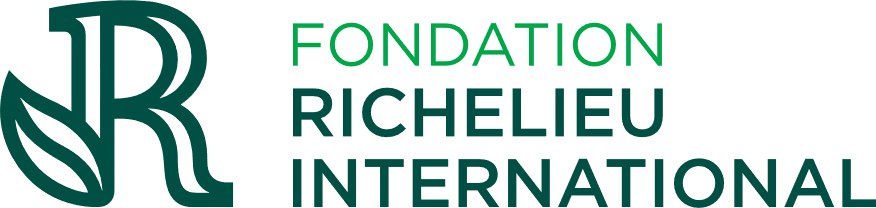 Titre du projet : 													Personne contact : 													Organisme : 													Courriel : 														Coût total du projet (maximum 300 000$) : 				 Montant demandé : 				Téléphone : 					
SVP, remplir en totalité ce formulaire abrégé accompagné de tout document que vous jugerez pertinent afin de bien présenter votre projet. (Présentation, schémas, budget, etc.)Description du projet : À quel montant estimez-vous la valeur environnementale de votre projet et quel pourcentage est-ce que ce montant représente sur le coût total ?Qui sont vos partenaires financiers ? Selon vos estimations, combien d’individus au total, bénéficieront de ce projet une fois réalisé? 			Date prévue de la réalisation finale du projet : 									
(maximum 30 mois après la date d’approbation du projet)?  Fournir un budget détaillé et ventilé de votre projet.Fournir une lettre d’appui à votre projet par un Club Richelieu de votre région à défaut de quoi, une lettre d’appui de votre municipalité conviendra.Date limite :  Courriel d’expédition : International@richelieu.org Qui participera à sa réalisation (élèves, écoles, groupe associatif, entreprise privée)? 
Quelle sera la visibilité pour le Richelieu International et la Fondation Richelieu-International ? 
